Задания для учащихся ДПП по предмету «Музыкальная литература»8 класс по 8-летнему обучению и 5 класс по 5-летнему обучениюТема: М.И.Глинка. БиографияОзнакомиться с тематической презентацией (см. ниже);Прочитать информацию:Учебник (занятия 5 и 6) -     М. Шорникова Музыкальная литература 3 год обучения: URL-адрес файла:  https://content.schools.by/molmusic/library/Шорникова_МЛ-3.pdf  стр. 53-67;  (ссылка на учебник есть на официальном сайте школы в Дистанционном обучении – Русская музыкальная литература)Ответить письменно на вопросы учебника стр. 67 по биографии М.И.ГлинкиВнимание! Проверка всех домашних заданий будет осуществляться на уроке после выхода с дистанта.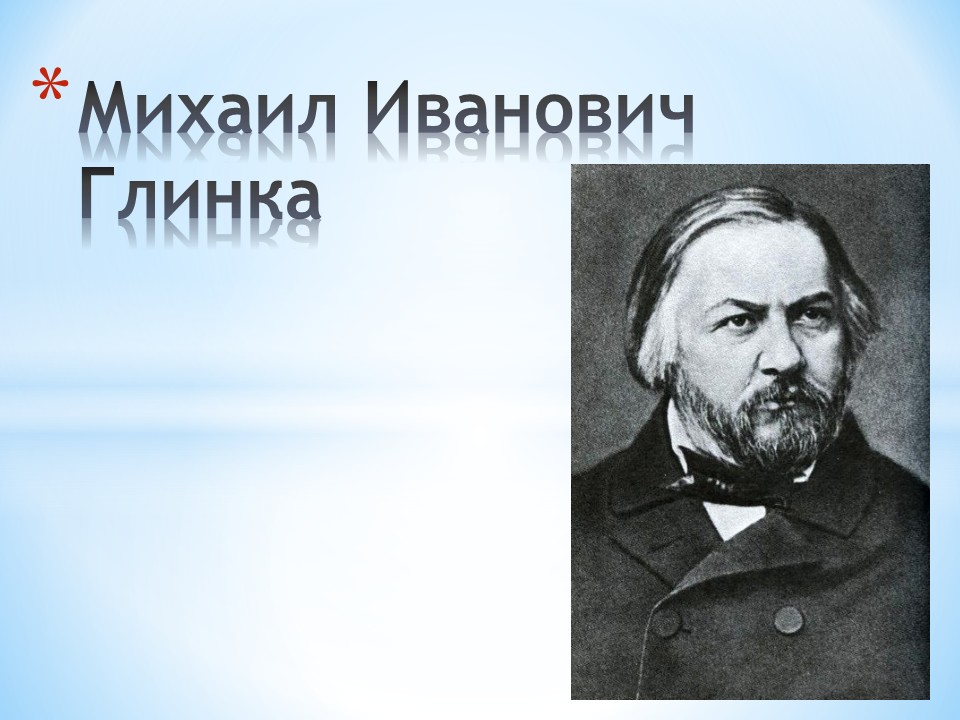 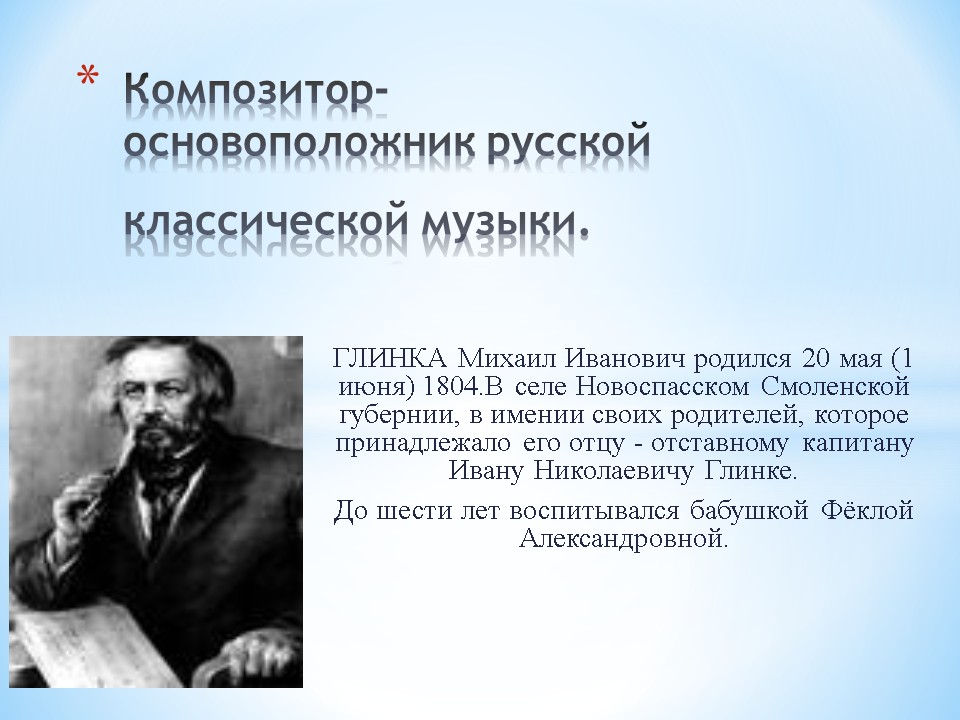 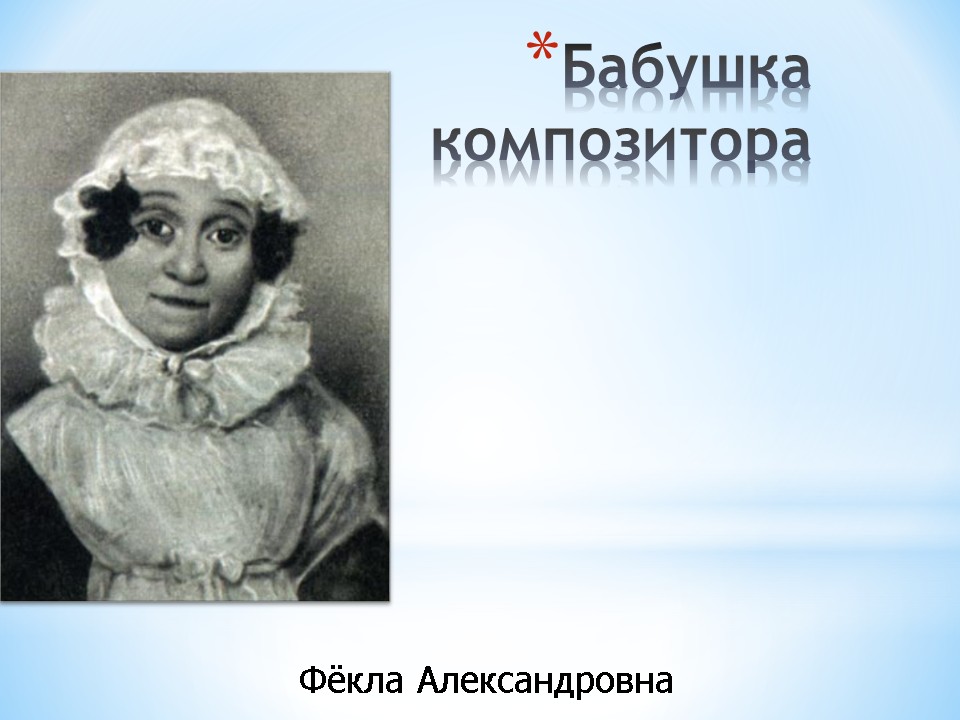 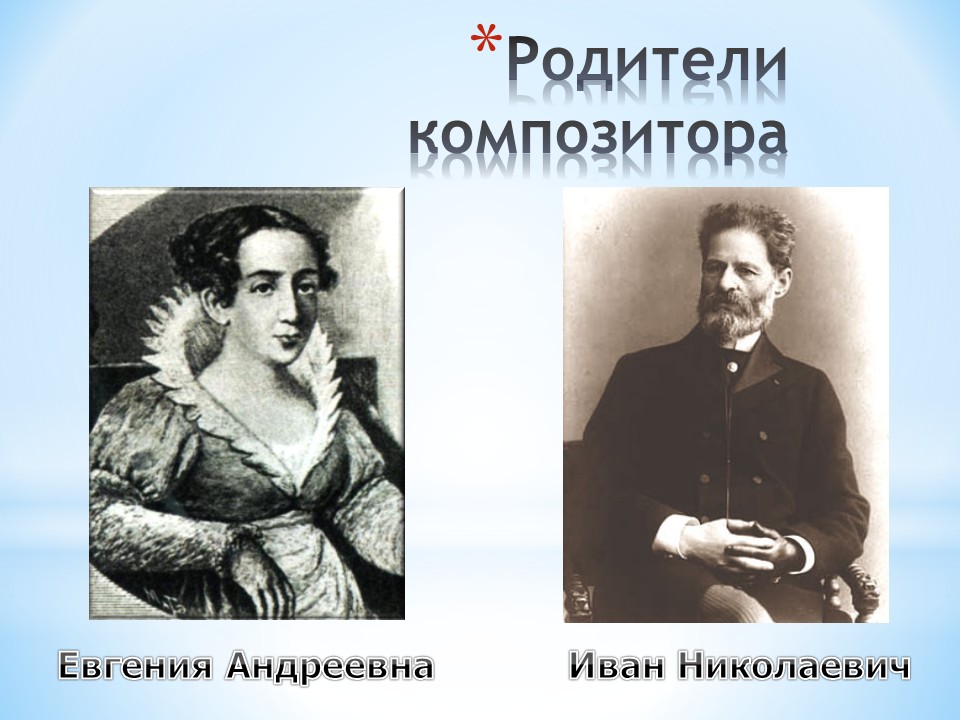 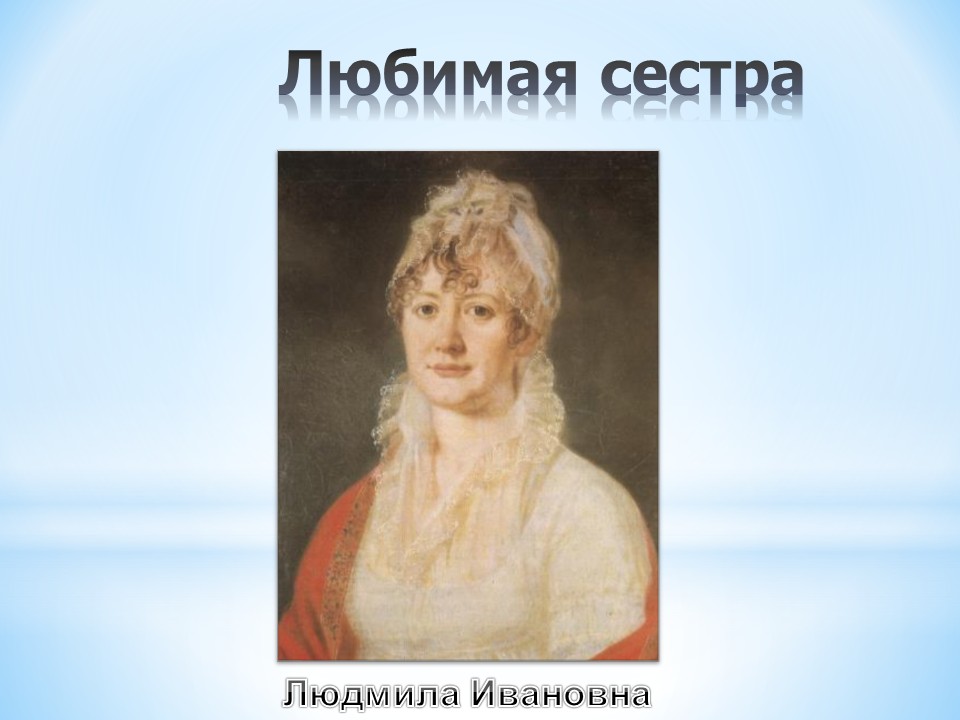 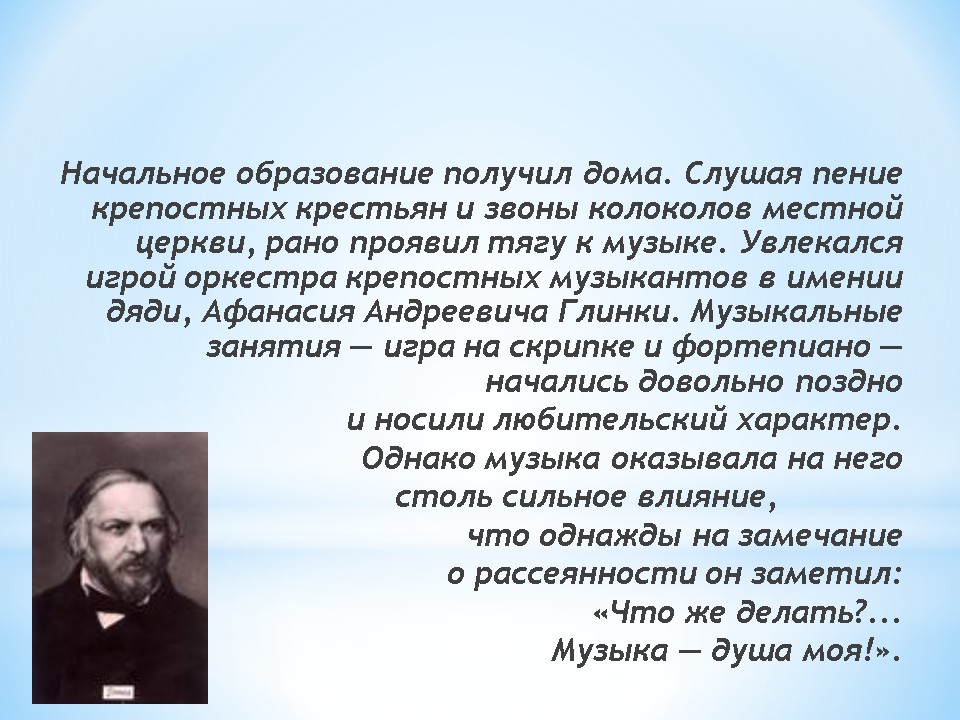 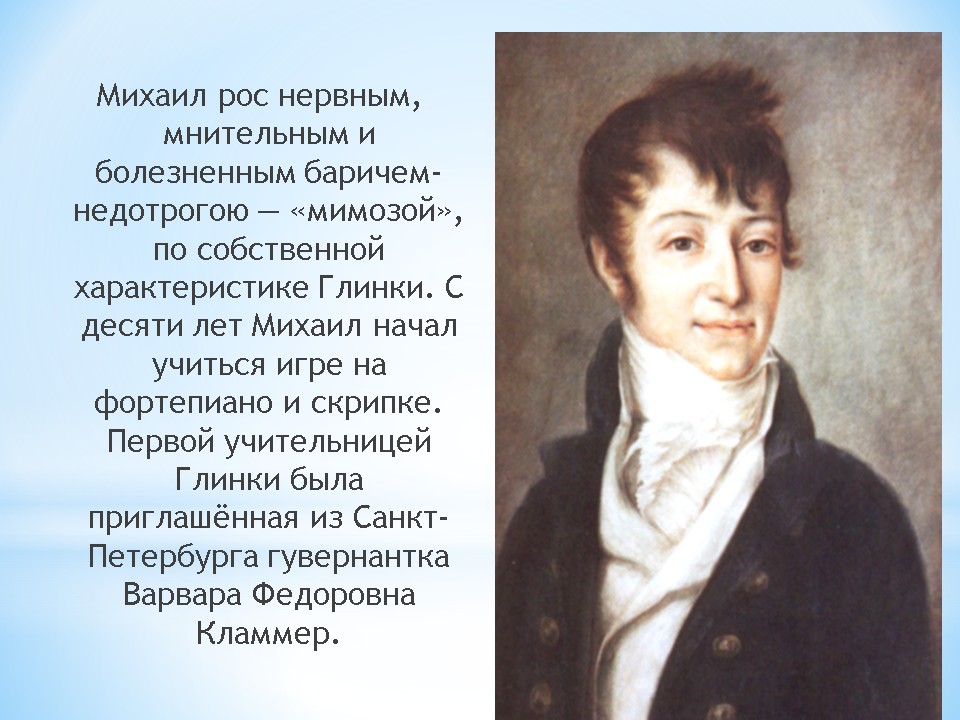 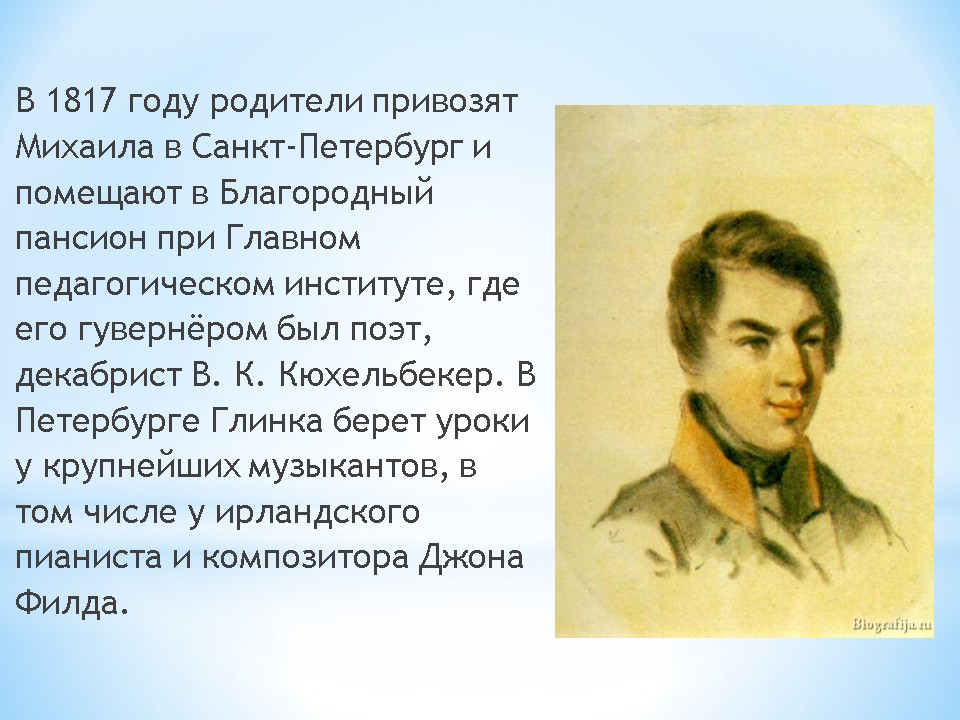 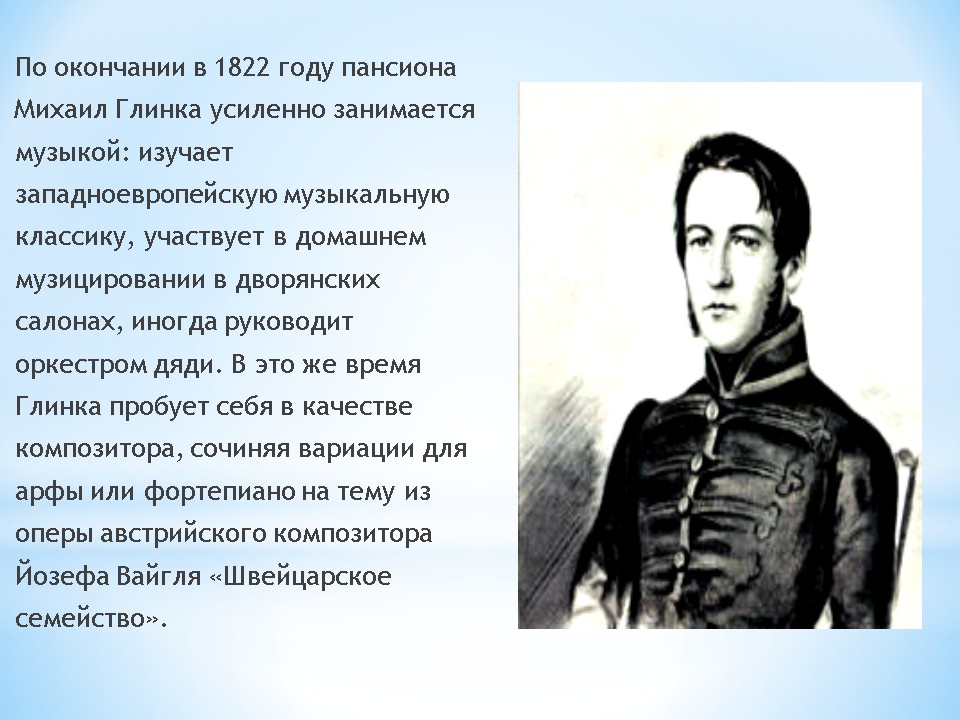 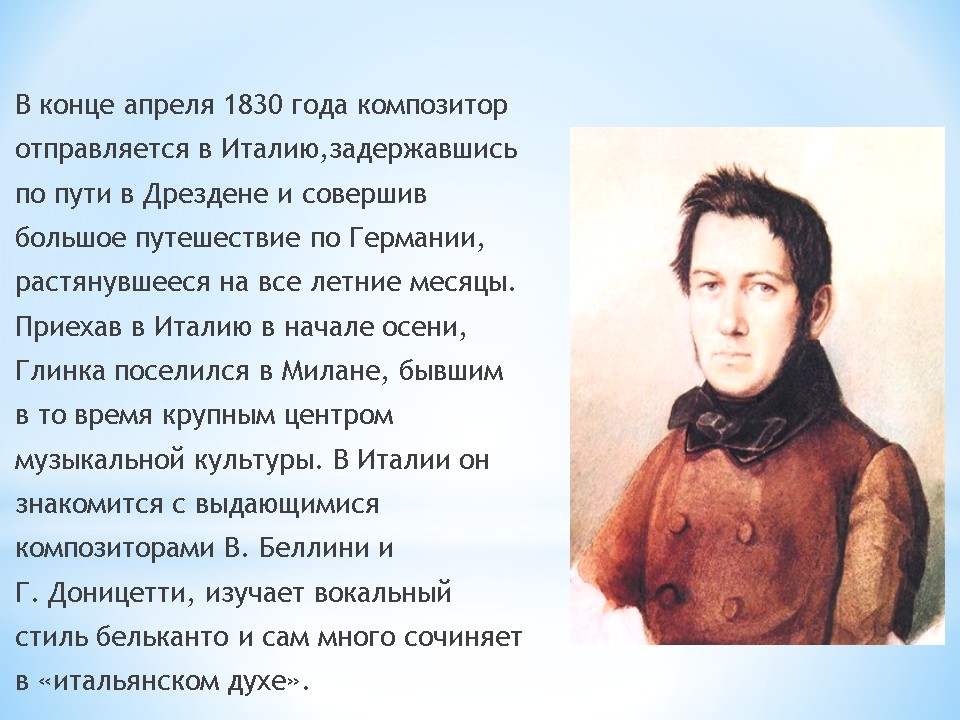 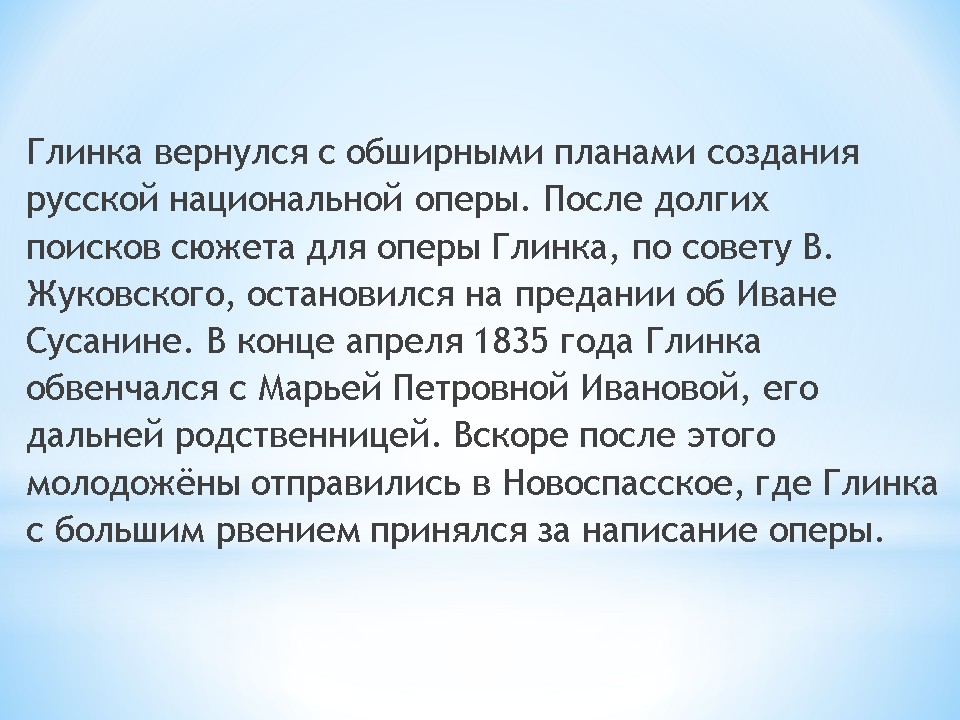 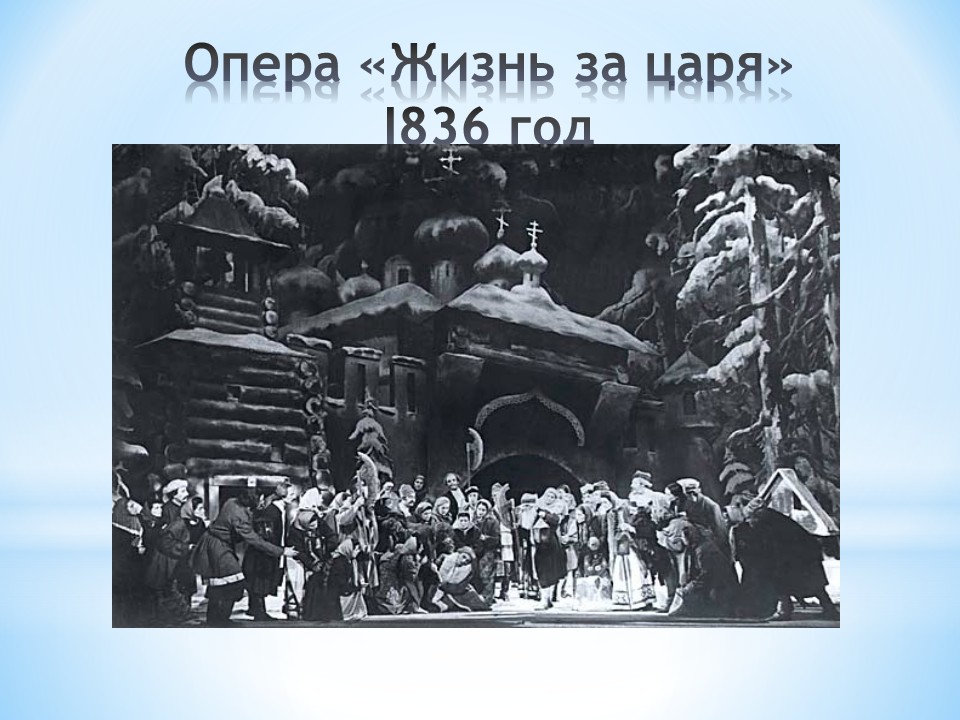 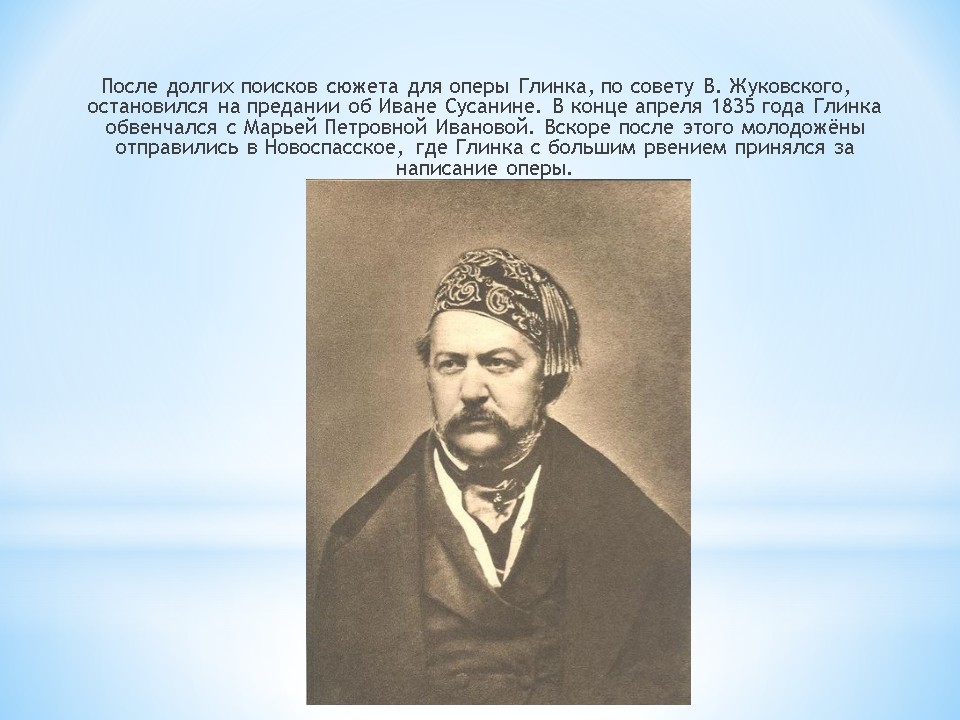 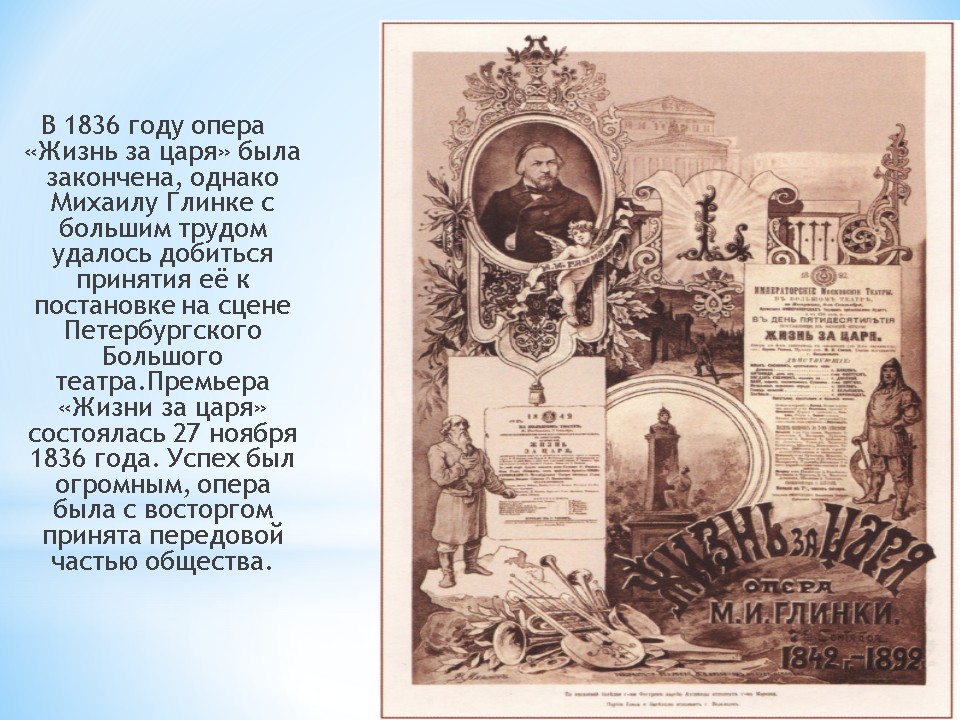 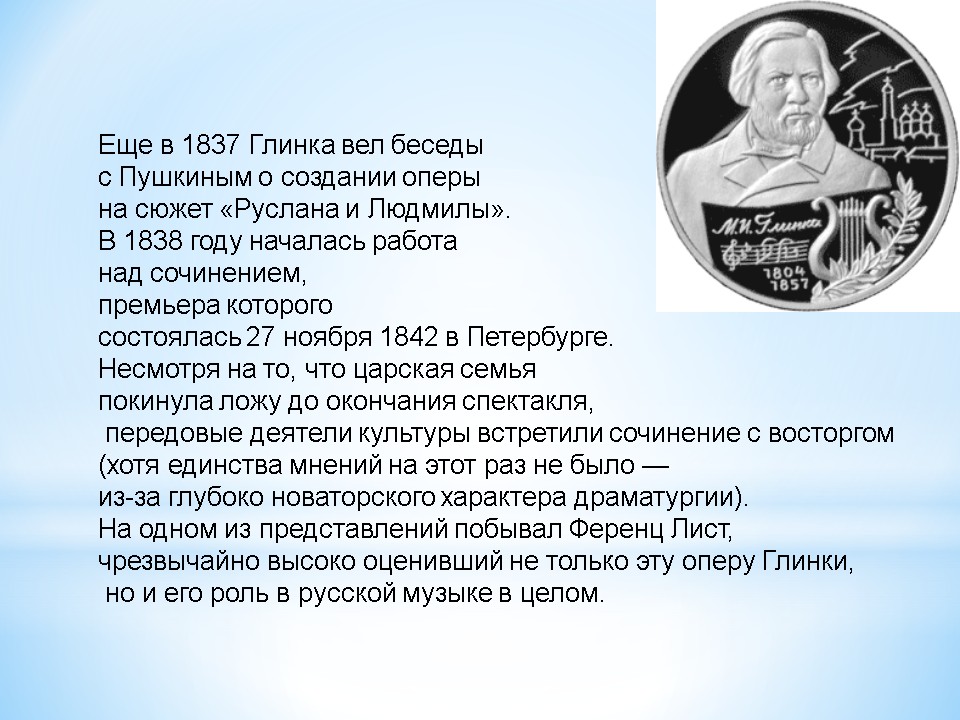 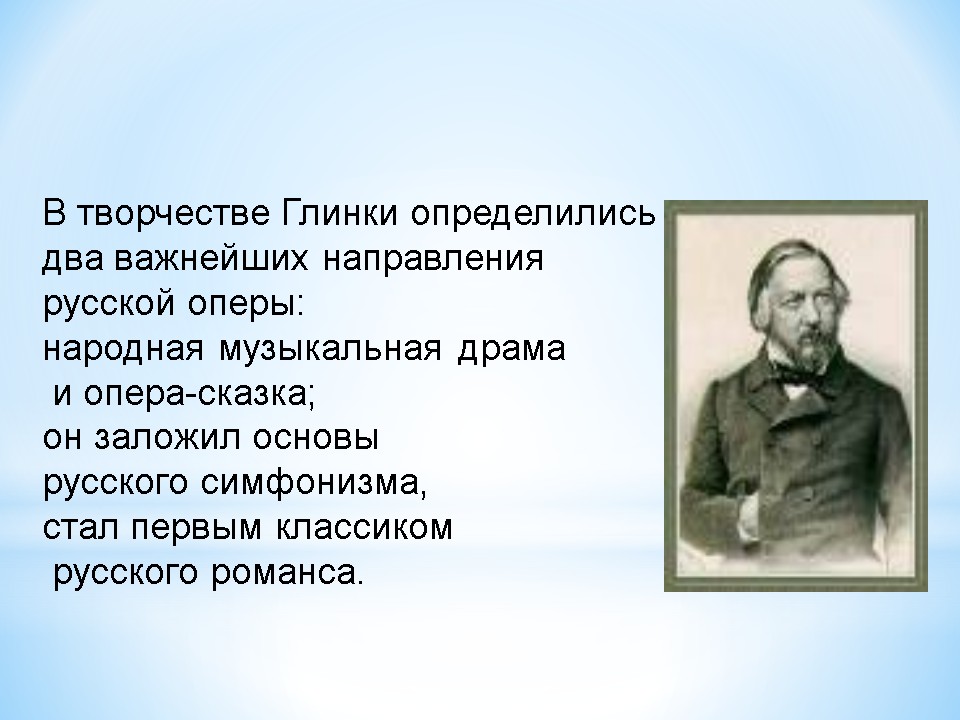 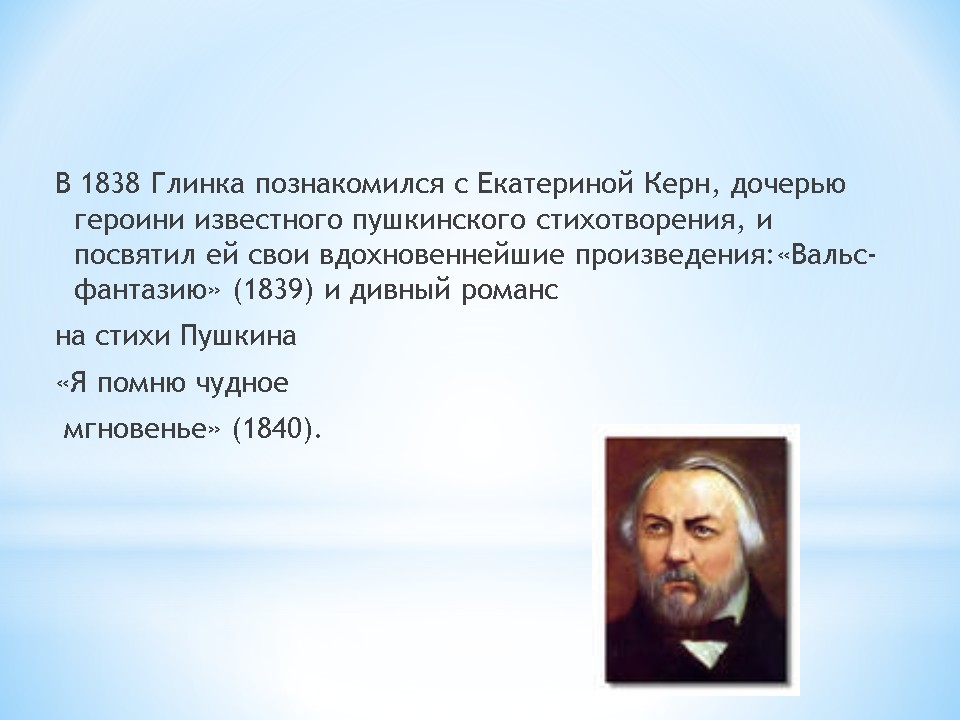 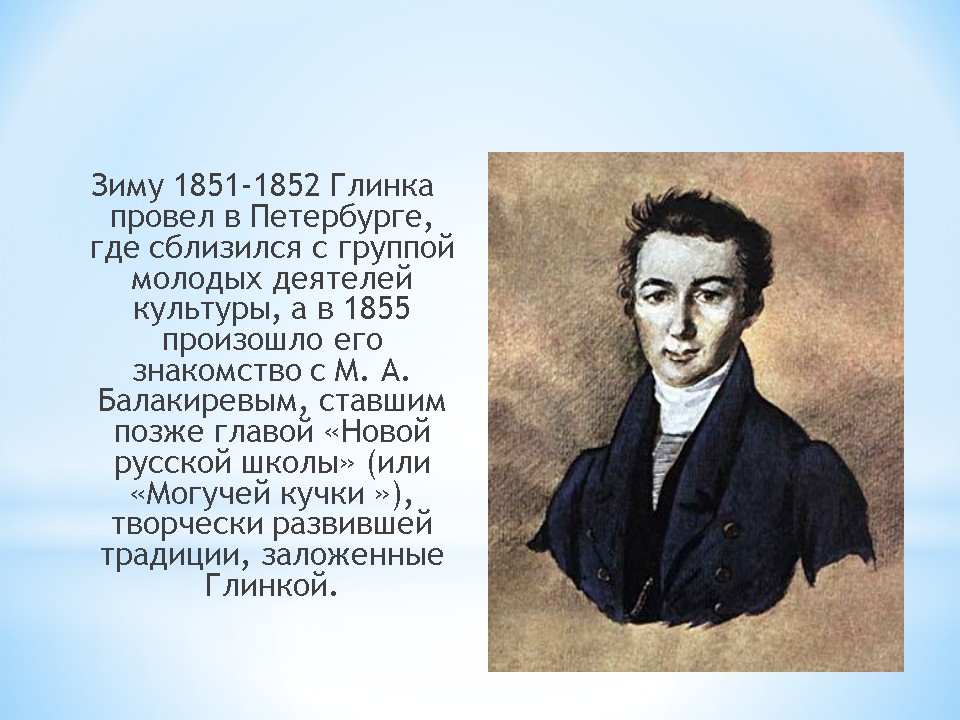 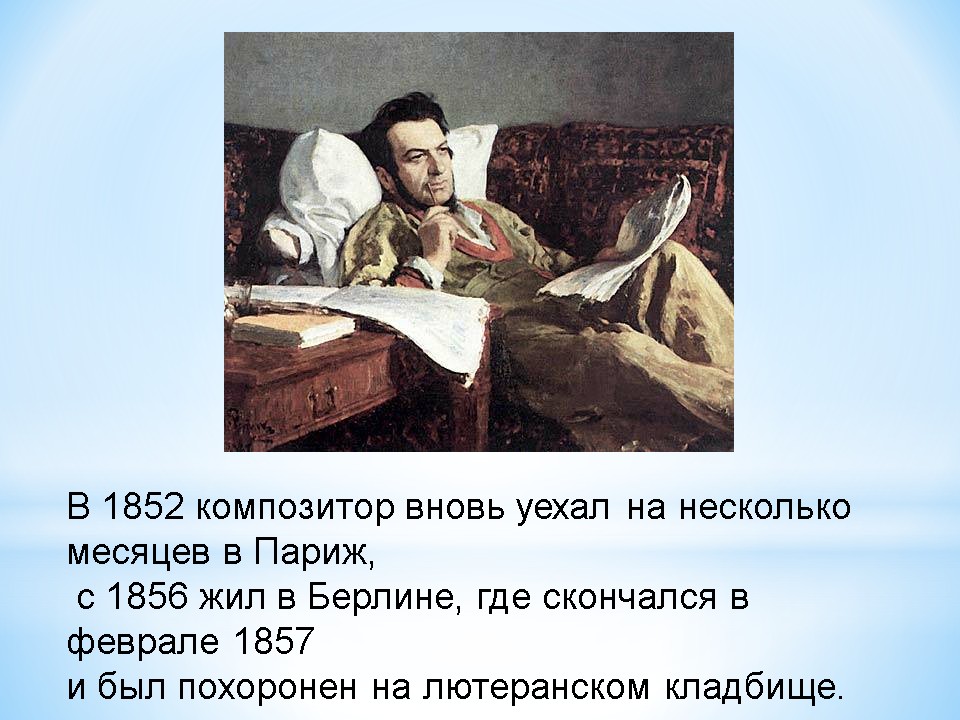 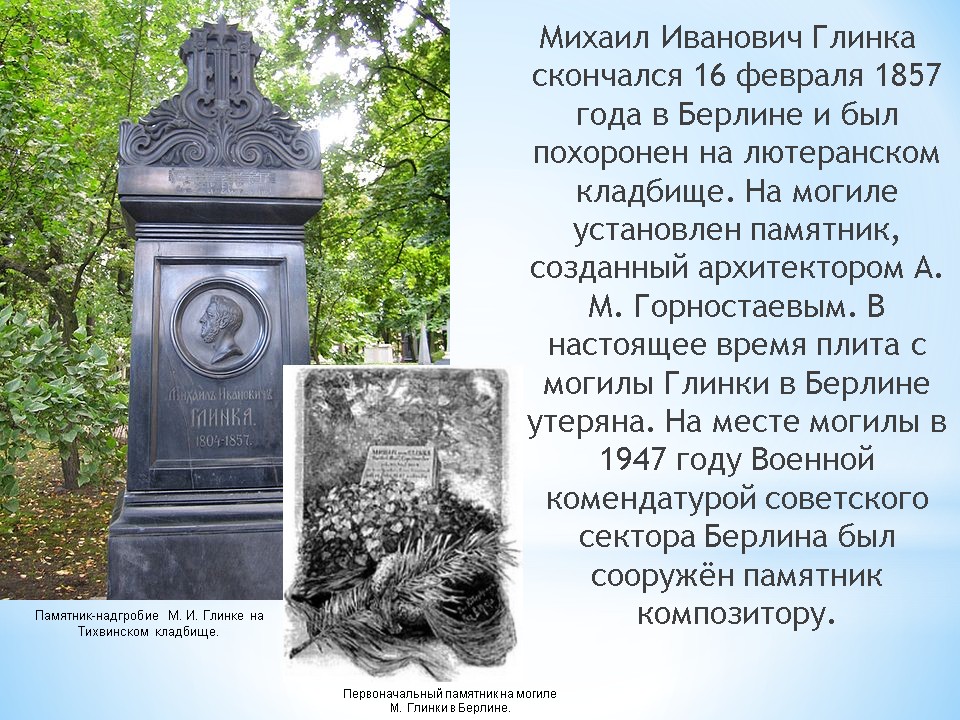 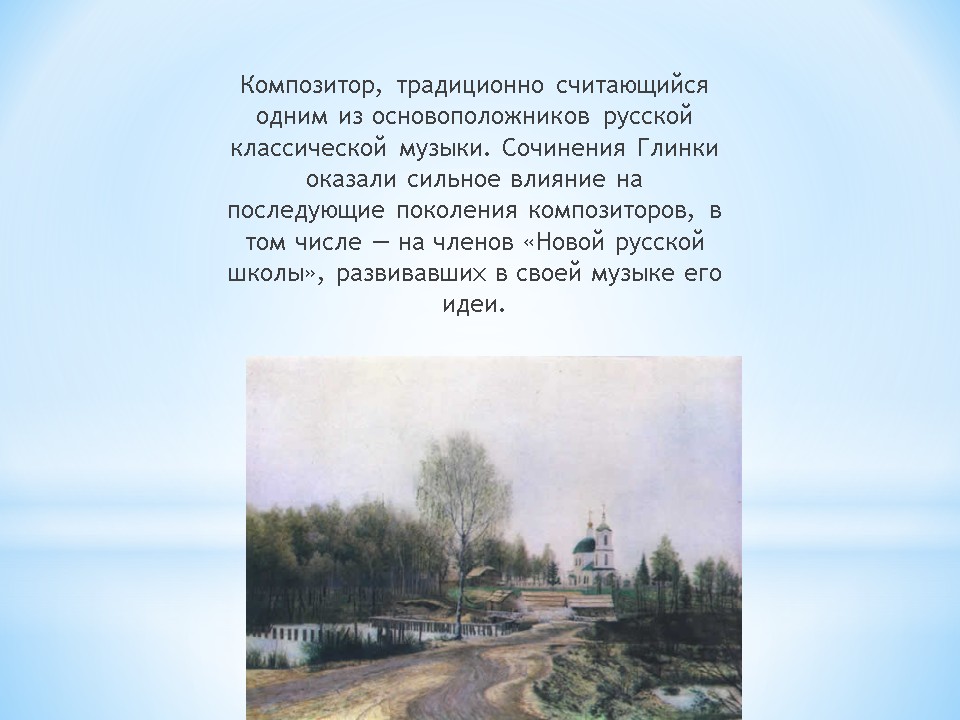 